                                   Памятка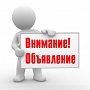 о запрете купания в неустановленных местах на территории Гривенского сельсокго поселенияЛето - замечательная пора для отдыха детей и взрослых. В теплые дни хочется отдохнуть у водоема, искупаться в реке. Однако, беспечное поведение на водном объекте, неорганизованное и бесконтрольное купание таят в себе серьезную опасность. 

Одной из основных причин гибели людей на водных объектах является купание в неустановленных местах. При нырянии в незнакомых местах можно удариться головой, потерять сознание и погибнуть. Детвора устраивает в воде игры, связанные с захватами других пловцов, плавает на бревнах, досках и самодельных плотах. Бесконтрольно купающиеся дети часто допускают переохлаждение тела, испытывают судороги, которые сводят руку, а чаще ногу или обе ноги, что может привести к гибели.

Помните, что на водоемах запрещено:

-  купаться в необследованных водоемах, в местах, где выставлены щиты (аншлаги) с надписями о запрете купания;

 -   купаться в состоянии алкогольного опьянения;

 -    прыгать в воду с  сооружений, не приспособленных для этих целей;

-    загрязнять и засорять водоемы;

-    плавать на досках, бревнах, лежаках, автомобильных камерах, надувных матрацах;

-    приводить с собой животных в места массового отдыха населения на воде;

    -   управлять маломерным судном лицам в состоянии алкогольного и (или) наркотического опьянения.

          Взрослые обязаны не допускать купание детей в неустановленных местах, плавание с использованием не приспособленных для этого средств (предметов).

          Напоминаем, что купание граждан в водоемах, где оно запрещено, одна из основных причин гибели людей.

         Отдыхая на водоемах, не оборудованных в соответствии с требованиями безопасности, вы подвергаете свою жизнь серьезной опасности! Помните, что обязательное соблюдение всех правил поведения на воде – залог сохранения здоровья и спасения жизни многих людей!

         К сожалению, в нашем поселении не оборудованы официальные места для купания в силу различных причин. Но в связи с установившейся жаркой погодой, просьба соблюдать  вышеперечисленные меры безопасности.